Klassifikation:	Klubmesterskab Nat for Kolding OKLøbsområde:		Vejle NørreskovParkering/stævneplads:	SNAB’s klublokale, Vejle Atletikstadion, Helligkildevej 2, VejleKortet:	Nørreskoven, 1:10.000 (bane 1 og 2) og 1:7.500 (øvrige), ækv. 5 m. Printede kort på riv- og vandfast papir. Postbeskrivelser er trykt på kortet.Terrænbeskrivelse:	Kuperet byskov med mange stier og veje. Varieret bevoksning fra tæt til helt åben skov. Stævnekontor:	SNAB klublokale på Vejle AtletikstadionProgram:	17.15: Fælles afgang Bøgelund for dem der vil med derfra	Fra 17.45: Ankomst SNAB klublokale, Helligkildevej 2, Vejle	Fra 18.00:  Første startEfter løbet arrangerer vi fælles mad og drikke for KOK’ere i vores eget hjørne af klublokalet.Klasser:	Der tilbydes følgende baner:Service: 	Toilet og bademulighed ved mål/stadion.Præmier:	Klubmestrene hædres ved klubfesten fredag d. 10/11Kontrol/tidtagning:	SPORTIDENT. Egen brik kan anvendes. Briknummer oplyses ved tilmelding. Hvis briknummer ikke angives tildeles lånebrik. Lånebrikker udleveres før start.	Start:	Start fra kl. 18. Der er fristart i alle klasser. Start er bemandet, og der sikres et vist startinterval.Tilmelding:		Tilmelding via KOK-pittet på Kolding OK’s hjemmeside. Ved tilmelding vælges klubmesterskabsklasse og der angives for- og efternavn samt briknummer. Deltagelse og tilmelding følger Dansk Orienterings-Forbund’s regler for alder og køn. Tilmelding til og med søndag d. 29. oktober. Man kan tilmelde sig alle baner/klasser hvis man vil løbe en anden bane end sin klubmesterskabs-klasse. Udover de nævnte baner er der også en begynderbane på 1,1 km med tilmelding på dagen. Alle KOK’ere er velkomne – der er ingen træning fra Bøgelund denne aften.Ledige baner: 	Er man ikke forhåndstilmeldt, kan man tilmelde sig på dagen. Kun forhåndstilmeldte kan blive klubmestre.Startafgift:		Deltagelse er gratis, klubben betaler.Resultatformidling:	I SNAB klublokale efter løbetBanelægger:		Thomas Edvardsen, SNABInformation:	Vivi, tlf. 51253315 eller Per Eg, tlf. 20837456IndbydelseOK Snab afvikler Klubmesterskab Natløb for Kolding OK onsdag d. 1. november i Vejle Nørreskov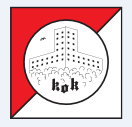 BaneKlassifikationCa. banelængdeKlubmesterskabs-klasser1Svær6,5 kmKOK: H17-392Svær5,4 kmKOK: D17-39 og H40-54 3Svær3,8 kmKOK: D40-54 og H55-694Svær3,1 kmKOK: D55-69, D70- og H70-5Mellemsvær3,9 kmKOK: H13-16 og D13-166Let3,0 kmKOK: H12 og D12